КОМИТЕТ ПО ОХРАНЕ ОБЪЕКТОВ КУЛЬТУРНОГО НАСЛЕДИЯТОМСКОЙ ОБЛАСТИПРИКАЗот 23 июня 2020 г. N 0093/01-07ОБ УТВЕРЖДЕНИИ АДМИНИСТРАТИВНОГО РЕГЛАМЕНТА ПРЕДОСТАВЛЕНИЯГОСУДАРСТВЕННОЙ УСЛУГИ "ОЦЕНКА КАЧЕСТВА ОКАЗАНИЯ СОЦИАЛЬНООРИЕНТИРОВАННОЙ НЕКОММЕРЧЕСКОЙ ОРГАНИЗАЦИЕЙ ОБЩЕСТВЕННОПОЛЕЗНЫХ УСЛУГ"В соответствии с Федеральным законом от 27 июля 2010 года N 210-ФЗ "Об организации предоставления государственных и муниципальных услуг", постановлением Администрации Томской области от 28.01.2011 N 18а "О Порядке разработки и утверждения административных регламентов предоставления государственных услуг" приказываю:1. Утвердить Административный регламент предоставления государственной услуги "Оценка качества оказания социально ориентированной некоммерческой организацией общественно полезных услуг" согласно приложению к настоящему приказу.2. Настоящий приказ вступает в силу через десять дней после дня его официального опубликования.3. Контроль за исполнением настоящего приказа оставляю за собой.Председатель КомитетаЕ.В.ПЕРЕТЯГИНАУтвержденприказомКомитета по охране объектов культурногонаследия Томской областиот 23.06.2020 N 0093/01-07АДМИНИСТРАТИВНЫЙ РЕГЛАМЕНТПРЕДОСТАВЛЕНИЯ ГОСУДАРСТВЕННОЙ УСЛУГИ "ОЦЕНКА КАЧЕСТВАОКАЗАНИЯ СОЦИАЛЬНО ОРИЕНТИРОВАННОЙ НЕКОММЕРЧЕСКОЙОРГАНИЗАЦИЕЙ ОБЩЕСТВЕННО ПОЛЕЗНЫХ УСЛУГ"1. Общие положения1. Настоящий Административный регламент устанавливает стандарт предоставления Комитетом по охране объектов культурного наследия Томской области (далее - Комитет) государственной услуги "Оценка качества оказания социально ориентированной некоммерческой организацией общественно полезных услуг" (далее - государственная услуга), состав, последовательность и сроки выполнения административных процедур, требования к порядку их выполнения, формы контроля за предоставлением государственной услуги, досудебный (внесудебный) порядок обжалования решений и действий (бездействия) Комитета, областного государственного казенного учреждения "Томский областной многофункциональный центр по предоставлению государственных и муниципальных услуг" (далее - многофункциональный центр), а также их должностных лиц, государственных служащих, работников.2. Настоящий Административный регламент разработан в соответствии с частью 1 статьи 13 Федерального закона от 27 июля 2010 года N 210-ФЗ "Об организации предоставления государственных и муниципальных услуг", Положением о Комитете по охране объектов культурного наследия Томской области, утвержденным постановлением Губернатора Томской области от 29.04.2016 N 37.3. В качестве заявителей могут выступать социально ориентированные некоммерческие организации, оказывающие общественно полезные услуги в сфере охраны и реставрации объектов культурного наследия (памятников истории и культуры) народов Российской Федерации (памятников, ансамблей, достопримечательных мест, мест захоронений) на территории Томской области (далее - заявители).4. Местонахождение Комитета: 634050, г. Томск, пр. Ленина, 50.Почтовый адрес: 634050, г. Томск, а/я 115.Адрес электронной почты: kooknto@gov70.ru.5. Адрес официального сайта Комитета: https://heritage.tomsk.gov.ru (далее - сайт Комитета).Телефон для справок: (3822) 909-420.6. График работы Комитета:понедельник - пятница: с 9-00 до 18-00;перерыв для отдыха и питания: с 12-30 до 13-30;суббота, воскресенье: выходной день.7. Информация о предоставлении государственной услуги представляется:1) в Комитете при личном посещении, в электронном виде, посредством письменных ответов, по номерам телефонов Комитета;2) на сайте Комитета по адресу: https://heritage.tomsk.gov.ru;3) на официальном сайте многофункционального центра по адресу: mfc.tomsk.ru (далее - сайт многофункционального центра);4) в федеральной государственной информационной системе "Единый портал государственных и муниципальных услуг (функций)" по адресу: gosuslugi.ru (далее - Единый портал).8. Информирование заявителей по вопросам предоставления государственной услуги осуществляется в следующих формах:1) индивидуальное консультирование при непосредственном обращении заявителя;2) индивидуальное консультирование в электронном виде посредством:а) размещения консультационно-справочной информации на сайте Комитета, сайте многофункционального центра, Едином портале;б) индивидуальное консультирование путем направления в форме электронного документа ответа на обращение, поступившее в форме электронного документа;3) индивидуальное консультирование путем направления в письменной форме ответа на обращение, поступившее в письменной форме;4) индивидуальное консультирование по номерам телефонов Комитета.Рассмотрение обращений, указанных в настоящем пункте, осуществляется в сроки и порядке, предусмотренные Федеральным законом от 02.05.2006 N 59-ФЗ "О порядке рассмотрения обращений граждан Российской Федерации".9. На сайте Комитета, сайте многофункционального центра, Едином портале размещается следующая информация о предоставлении государственной услуги:1) исчерпывающий перечень документов, необходимых для предоставления государственной услуги, требования к оформлению указанных документов;2) круг заявителей;3) срок предоставления государственной услуги;4) сведения о результатах предоставления государственной услуги;5) исчерпывающий перечень оснований для отказа в предоставлении государственной услуги;6) порядок досудебного (внесудебного) обжалования решений и действий (бездействия) Комитета, многофункционального центра, а также их должностных лиц, государственных служащих, работников;7) форма заявления.Информация на сайте Комитета, сайте многофункционального центра, Едином портале о порядке и сроках предоставления государственной услуги на основании сведений, содержащихся в федеральной государственной информационной системе "Федеральный реестр государственных и муниципальных услуг (функций)", предоставляется бесплатно.Доступ к информации о сроках и порядке предоставления государственной услуги осуществляется без выполнения каких-либо требований, в том числе без использования программного обеспечения, установка которого на технические средства требует заключения лицензионного или иного соглашения с правообладателем программного обеспечения, предусматривающего взимание платы, регистрацию или авторизацию или представление им персональных данных.9.1. В любое время со дня приема документов заявитель имеет право на получение сведений о ходе процедуры предоставления государственной услуги. Для этого заявителем указывается (называется) дата и регистрационный номер заявления, обозначенный в расписке о приеме документов, полученной от Комитета, многофункционального центра при подаче документов.В случае подачи заявления в электронном виде через портал государственных услуг информация о ходе предоставления государственной услуги направляется заявителю в электронном виде в личный кабинет.2. Стандарт предоставления государственной услуги10. Наименование государственной услуги: "Оценка качества оказания социально ориентированной некоммерческой организацией общественно полезных услуг".11. Государственная услуга предоставляется Комитетом.12. Результатом предоставления государственной услуги является выдача заключения о соответствии качества оказываемых некоммерческой организацией общественно полезных услуг в сфере охраны и реставрации объектов культурного наследия (памятников истории и культуры) народов Российской Федерации (памятников, ансамблей, достопримечательных мест, мест захоронений) на территории Томской области установленным критериям (далее - заключение), либо направление мотивированного уведомления об отказе в выдаче заключения.13. Общий срок предоставления государственной услуги составляет тридцать рабочих дней со дня регистрации заявления в Комитете.Оснований для приостановления предоставления государственной услуги не предусмотрено.14. Правовые основания для предоставления государственной услуги:1) Конституция Российской Федерации;2) Федеральный закон от 25 июня 2002 года N 73-ФЗ "Об объектах культурного наследия (памятниках истории и культуры) народов Российской Федерации" (далее - Закон N 73-ФЗ);3) Федеральный закон от 27 июля 2010 года N 210-ФЗ "Об организации предоставления государственных и муниципальных услуг";4) Федеральный закон от 27 июля 2006 года N 152-ФЗ "О персональных данных";5) Федеральный закон от 12 января 1996 года N 7-ФЗ "О некоммерческих организациях";6) Постановление Правительства Российской Федерации от 27 октября 2016 года N 1096 "Об утверждении перечня общественно полезных услуг и критериев оценки качества их оказания";7) Постановление Правительства Российской Федерации от 7 июля 2011 года N 553 "О порядке оформления и представления заявлений и иных документов, необходимых для предоставления государственных и (или) муниципальных услуг, в форме электронных документов";8) Постановление Правительства Российской Федерации от 22 декабря 2012 года N 1376 "Об утверждении Правил организации деятельности многофункциональных центров предоставления государственных и муниципальных услуг";9) Постановление Правительства Российской Федерации от 27 сентября 2011 года N 797 "О взаимодействии между многофункциональными центрами предоставления государственных и муниципальных услуг и федеральными органами исполнительной власти, органами государственных внебюджетных фондов, органами государственной власти субъектов Российской Федерации, органами местного самоуправления или в случаях, установленных законодательством Российской Федерации, публично-правовыми компаниями";10) Постановление Правительства Российской Федерации от 25 июня 2012 года N 634 "О видах электронной подписи, использование которых допускается при обращении за получением государственных и муниципальных услуг";11) Постановление Правительства Российской Федерации от 26 января 2017 года N 89 "О реестре некоммерческих организаций - исполнителей общественно полезных услуг";12) Постановление Правительства Российской Федерации от 9 июня 2016 года N 516 "Об утверждении Правил осуществления взаимодействия в электронной форме граждан (физических лиц) и организаций с органами государственной власти, органами местного самоуправления, с организациями, осуществляющими в соответствии с федеральными законами отдельные публичные полномочия";13) Закон Томской области от 6 сентября 2016 года N 98-ОЗ "Об объектах культурного наследия (памятниках истории и культуры) Томской области";14) Закон Томской области от 9 августа 2011 года N 176-ОЗ "Об отдельных вопросах организации предоставления государственных и муниципальных услуг на территории Томской области";15) Постановление Губернатора Томской области от 29 апреля 2016 года N 37 "Об утверждении Положения о Комитете по охране объектов культурного наследия Томской области".15. Исчерпывающий перечень документов, необходимых в соответствии с законодательными или иными нормативными правовыми актами для предоставления государственной услуги:заявление о выдаче заключения по оценке качества оказания социально ориентированной некоммерческой организацией общественно полезных услуг в сфере охраны и реставрации объектов культурного наследия (памятников истории и культуры) народов Российской Федерации (памятников, ансамблей, достопримечательных мест, мест захоронений) на территории Томской области по форме согласно приложению N 1 административного регламента, подписанное руководителем некоммерческой организации или иным лицом, имеющим право действовать от его имени без доверенности.В заявлении должно быть обосновано:- соответствие общественно полезной услуги установленным нормативными правовыми актами Российской Федерации требованиям к ее содержанию (объем, сроки, качество предоставления);- наличие у лиц, непосредственно задействованных в исполнении общественно полезной услуги (в том числе работников организации и работников, привлеченных по договорам гражданско-правового характера), необходимой квалификации (в том числе профессионального образования, опыта работы в соответствующей сфере), достаточность количества таких лиц;- удовлетворенность получателей общественно полезных услуг качеством их оказания (отсутствие жалоб на действия (бездействие) и (или) решения организации, связанные с оказанием ею общественно полезных услуг, признанных обоснованными судом, органами государственного контроля (надзора) и муниципального надзора, иными органами в соответствии с их компетенцией в течение 2 лет, предшествующих выдаче заключения);- открытость и доступность информации о некоммерческой организации;- отсутствие организации в реестре недобросовестных поставщиков по результатам оказания услуги в рамках исполнения контрактов, заключенных в соответствии с Федеральным законом от 5 апреля 2013 года N 44-ФЗ "О контрактной системе в сфере закупок товаров, работ, услуг для обеспечения государственных и муниципальных нужд" в течение 2 лет, предшествующих выдаче заключения.Форма заявления доступна для копирования и заполнения в электронном виде на портале государственных услуг. В бумажном виде форма заявления может быть получена непосредственно в Комитете и МФЦ в случае заключения соглашения между МФЦ и Комитетом.При направлении заявления с использованием информационно-телекоммуникационных сетей, доступ к которым не ограничен определенным кругом лиц, включая портал государственных услуг, направляются сканированные оригиналы документов.В случае использования почтовой связи направляются копии документов, заверенные в установленном законодательством порядке.В документах не должно быть подчисток, приписок, зачеркнутых слов и иных неоговоренных исправлений.Документы не должны быть исполнены карандашом.15.1. К заявлению могут быть приложены документы, обосновывающие соответствие оказываемых организацией услуг (справки, характеристики, экспертные заключения, заключения общественных советов при заинтересованных органах, копии дипломов и благодарственных писем и другие).16. Исчерпывающий перечень документов, необходимых в соответствии с нормативными правовыми актами для предоставления государственной услуги, находящихся в распоряжении других органов и организаций:1) копию свидетельства о государственной регистрации некоммерческой организации;2) лист записи из Единого государственного реестра юридических лиц, выданный не позднее чем за один месяц до даты подачи заявления на выдачу заключения;3) документы, подтверждающие отсутствие задолженностей по налогам и сборам, иным предусмотренным законодательством Российской Федерации обязательным платежам на текущую дату;4) информацию об отсутствии организации в реестре недобросовестных поставщиков (подрядчиков, исполнителей).Заявитель вправе по собственной инициативе представить копии вышеуказанных документов. Непредставление заявителем указанных документов не является основанием для отказа в предоставлении заявителю государственной услуги.17. При приеме документов, указанных в пункте 15 административного регламента, необходимых для предоставления государственной услуги, Комитет и МФЦ руководствуются положениями статей 6, 7 Федерального закона от 27 июля 2010 года N 210-ФЗ "Об организации предоставления государственных и муниципальных услуг".18. Заявление заявителя в Комитет, МФЦ о предоставлении государственной услуги приравнивается к согласию такого заявителя с обработкой его персональных данных уполномоченным органом, МФЦ в целях и объеме, необходимых для предоставления государственной услуги в соответствии с требованиями Федерального закона от 27 июля 2006 года N 152-ФЗ "О персональных данных".19. Исчерпывающий перечень оснований для отказа в приеме документов, необходимых для предоставления государственной услуги:- заявление о предоставлении государственной услуги не соответствует требованиям, установленным в пункте 15 Административного регламента.При устранении недостатков, указанных в настоящем пункте, заявитель имеет право на повторное обращение.20. Исчерпывающий перечень оснований для отказа в предоставлении государственной услуги:1) несоответствие общественно полезной услуги установленным нормативными правовыми актами Российской Федерации требованиям к ее содержанию (объем, сроки, качество предоставления);2) отсутствие у лиц, непосредственно задействованных в исполнении общественно полезной услуги (в том числе работников организации и работников, привлеченных по договорам гражданско-правового характера), необходимой квалификации (в том числе профессионального образования, опыта работы в соответствующей сфере), недостаточность количества лиц, у которых есть необходимая квалификация;3) наличие в течение 2 лет, предшествующих выдаче заключения, жалоб на действия (бездействие) и (или) решения организации, связанных с оказанием ею общественно полезных услуг, признанных обоснованными судом, органами государственного контроля (надзора) и муниципального надзора, иными государственными органами в соответствии с их компетенцией;4) несоответствие уровня открытости и доступности информации об организации установленным нормативными правовыми актами Российской Федерации требованиям (при их наличии);5) наличие в течение 2 лет, предшествующих выдаче заключения, информации об организации в реестре недобросовестных поставщиков по результатам оказания услуги в рамках исполнения контрактов, заключенных в соответствии с Федеральным законом от 5 апреля 2013 года N 44-ФЗ "О контрактной системе в сфере закупок товаров, работ, услуг для обеспечения государственных и муниципальных нужд";6) наличие задолженностей по налогам и сборам, иным предусмотренным законодательством Российской Федерации обязательным платежам;7) представление документов, содержащих недостоверные сведения, либо документов, оформленных в ненадлежащем порядке.Не может являться основанием для отказа отсутствие нормативно урегулированных требований к общественно полезной услуге, за оценкой качества оказания которой обратился заявитель.21. Государственная услуга предоставляется без взимания государственной пошлины или иной платы.22. Максимальные сроки ожидания в очереди:1) при подаче запроса о предоставлении государственной услуги - не более пятнадцати минут, по предварительной записи - не более десяти минут;2) при получении результата предоставления государственной услуги - не более пятнадцати минут.23. Требования к помещениям, в которых предоставляется государственная услуга, к залу ожидания, местам для заполнения запроса, информационным стендам с образцами их заполнения и перечнем документов, необходимых для предоставления государственной услуги:1) здание, в котором расположен Комитет, должно находиться в пешеходной доступности (не более десяти минут пешком) для заявителей от остановок общественного транспорта;2) на территории, прилегающей к месторасположению Комитета должны иметься места для парковки автотранспортных средств, доступ заявителей к парковочным местам должен являться бесплатным;3) здание, в котором расположен Комитет, должно быть оборудовано отдельным входом для свободного доступа заявителей в помещение;4) помещения Комитета, в которых предоставляются государственные услуги, зал ожидания, места для заполнения запросов о предоставлении государственной услуги, информационные стенды с образцами их заполнения и перечнем документов, необходимых для предоставления государственной услуги, должны соответствовать Санитарно-эпидемиологическим правилам, требованиям пожарной безопасности, а также обеспечивать беспрепятственный доступ инвалидов в соответствии с законодательством Российской Федерации о социальной защите инвалидов;5) центральный вход в здание Комитета должен быть оборудован информационной табличкой (вывеской), содержащей информацию о наименовании органа государственной власти, предоставляющего государственную услугу;6) прием заявителей должен осуществляться в специально отведенных для этих целей помещениях;7) присутственные места должны включать места для информирования и приема заявителей;8) места информирования, предназначенные для ознакомления заявителей с информационными материалами, должны быть оборудованы информационными стендами;9) места для заполнения документов должны быть оборудованы стульями, столами, обеспечены образцами заполнения документов, бланками заявлений и канцелярскими принадлежностями;10) места ожидания в очереди на консультацию, представление или получение документов должны быть оборудованы стульями, кресельными секциями или скамьями (банкетками), питьевой водой, одноразовыми стаканами;11) при организации рабочих мест должна быть предусмотрена возможность свободного входа и выхода специалистов Комитета участвующих в предоставлении государственной услуги из помещения;12) на информационном стенде Комитета должна содержаться следующая информация:а) текст настоящего Административного регламента с приложениями;б) форма и образец заполнения заявления.24. Показатели доступности и качества государственной услуги:1) полнота, актуальность и достоверность информации о порядке предоставления государственной услуги, в том числе в электронной форме;2) наглядность форм размещаемой информации о порядке предоставления государственной услуги;3) соблюдение сроков предоставления государственной услуги и сроков выполнения административных процедур при предоставлении государственной услуги;4) отсутствие удовлетворенных жалоб со стороны заявителей по результатам предоставления государственной услуги;5) предоставление возможности подачи заявления о предоставлении государственной услуги и документов (содержащихся в них сведений), необходимых для предоставления государственной услуги, в форме электронного документа с использованием порталов государственных услуг;6) количество взаимодействий заявителя со специалистами Комитета не более двух (подача заявления и получение результата);7) отсутствие очередей при предоставлении государственных услуг.25. Иные требования, в том числе учитывающие особенности предоставления государственной услуги в многофункциональном центре и особенности предоставления государственной услуги в электронной форме:1) заявителю предоставляется возможность получения информации о государственной услуге на сайте Комитета, Едином портале, сайте многофункционального центра;2) заявителю предоставляется возможность получения формы запроса в электронном виде на сайте Комитета, Едином портале, сайте многофункционального центра.3. Состав, последовательность и сроки выполненияадминистративных процедур, требования к порядку ихвыполнения, в том числе особенности выполненияадминистративных процедур в электронной форме,а также особенности выполнения административныхпроцедур в многофункциональных центрах26. Государственная услуга включает в себя следующие административные процедуры:1) прием, регистрация заявления о предоставлении государственной услуги и направление на исполнение;2) подготовка и направление межведомственного запроса;3) рассмотрение заявления о предоставлении государственной услуги, формирование решения;4) выдача (направление) заявителю документов, подтверждающих предоставление государственной услуги (в том числе отказ в предоставлении государственной услуги).27. Прием, регистрация заявления о предоставлении государственной услуги и направление на исполнение:1) основанием для начала административной процедуры является поступление заявления в Комитет в письменной форме;2) прием заявления осуществляется специалистом Комитета, ответственным за прием входящей корреспонденции, который не позднее одного рабочего дня со дня поступления заявления в Комитет в письменной форме регистрирует заявление, возвращает второй экземпляр заявления (при его наличии) заявителю и передает заявление председателю Комитета в день его регистрации;3) председатель Комитета не позднее одного рабочего дня со дня регистрации заявления определяет исполнителя, ответственного за предоставление государственной услуги (далее - ответственный исполнитель), путем наложения на заявлении соответствующей резолюции и передает его ответственному исполнителю;4) результатом административной процедуры является получение заявления ответственным исполнителем;5) срок выполнения административной процедуры не должен превышать двух рабочих дней со дня поступления запроса.28. Подготовка и направление межведомственного запроса.Выявление ответственным исполнителем отсутствия необходимых документов, которые имеются в распоряжении исполнительных органов, федеральных органов исполнительной власти и органов государственных внебюджетных фондов и органов местного самоуправления, подведомственных им организаций и иных организаций, и направление межведомственных запросов, в течение двух рабочих дней со дня поступления заявления в Комитет.29. Рассмотрение заявления о предоставлении государственной услуги, формирование решения:1) основанием для начала административной процедуры является получение заявления с резолюцией председателя Комитета ответственным исполнителем;2) исполнитель не позднее 26 рабочих дней со дня поступления к нему заявления рассматривает его на предмет отсутствия (наличия) оснований для отказа в предоставлении государственной услуги;3) в случае наличия оснований для отказа в предоставлении государственной услуги исполнитель подготавливает проект мотивированного уведомления об отказе в предоставлении государственной услуги, визирует его самостоятельно и представляет на подпись председателю Комитета;4) при отсутствии оснований для отказа в предоставлении государственной услуги, перечисленных в пункте 20 административного регламента, должностное лицо в срок не превышающий 26 рабочих дней с момента поступления к нему заявления, готовит заключение по оценке качества оказания социально ориентированной некоммерческой организацией общественно полезных услуг в сфере охраны и реставрации объектов культурного наследия (памятников истории и культуры) народов Российской Федерации (памятников, ансамблей, достопримечательных мест, мест захоронений) на территории Томской области;5) председатель Комитета не позднее одного рабочего дня со дня поступления к нему проекта документа, являющегося результатом предоставления государственной услуги, подписывает указанный документ;6) результатом административной процедуры является подписание председателем Комитета заключения по оценке качества оказания социально ориентированной некоммерческой организацией общественно полезных услуг в сфере охраны и реставрации объектов культурного наследия (памятников истории и культуры) народов Российской Федерации (памятников, ансамблей, достопримечательных мест, мест захоронений) на территории Томской области, либо уведомления об отказе в предоставлении государственной услуги;7) срок выполнения административной процедуры не должен превышать 26 рабочих дней со дня получения запроса ответственным исполнителем.30. Выдача (направление) заявителю документов, подтверждающих предоставление государственной услуги (в том числе отказ в предоставлении государственной услуги):1) основанием для начала административной процедуры является подписание председателем Комитета документа, являющегося результатом предоставления государственной услуги;2) не позднее двух рабочих дней со дня подписания председателем Комитета документа, являющегося результатом предоставления государственной услуги, специалист комитета, ответственный за отправку исходящей корреспонденции, направляет (вручает) заявителю результат предоставления государственной услуги;3) результатом административной процедуры является направление (вручение) заявителю результата предоставления государственной услуги в форме документа на бумажном носителе, подписанного уполномоченным должностным лицом.Срок выполнения административной процедуры не должен превышать двух рабочих дней со дня подписания председателем Комитета документа, являющегося результатом предоставления государственной услуги.31. Особенности выполнения административных процедур в электронной форме, а также особенности выполнения административных процедур в МФЦ:На Едином портале, сайте МФЦ, сайте Комитета размещаются образцы заполнения электронной формы запроса.Формирование запроса в электронной форме заявителем осуществляется посредством заполнения электронной формы запроса на Едином портале без необходимости дополнительной подачи запроса в иной форме.Форматно-логическая проверка сформированного запроса осуществляется автоматически после заполнения заявителем каждого из полей электронной формы запроса. При выявлении некорректно заполненного поля электронной формы запроса заявитель уведомляется о характере выявленной ошибки и порядке ее устранения посредством информационного сообщения непосредственно в электронной форме запроса.При формировании запроса заявителю обеспечивается:- возможность копирования и сохранения запроса и документов, необходимых для предоставления государственной услуги;- возможность заполнения несколькими заявителями одной электронной формы запроса при обращении за государственными услугами, предполагающими направление совместного запроса несколькими заявителями;- возможность печати на бумажном носителе копии электронной формы запроса;- сохранение ранее введенных в электронную форму запроса значений в любое время по желанию пользователя, в том числе при возникновении ошибок ввода и возврате для повторного ввода значений в электронную форму запроса;- возможность доступа заявителя на Едином портале к ранее поданным им запросам в течение не менее одного года, а также частично сформированных запросов - в течение не менее трех месяцев.Сформированный и подписанный запрос и документы, необходимые для предоставления государственной услуги, направляются в Комитет посредством Единого портала.Результат предоставления государственной услуги по запросу, поступившему через МФЦ, подлежит направлению в МФЦ в сроки, предусмотренные соглашением о взаимодействии, заключенным между МФЦ и Комитетом.4. Формы контроля за исполнениемадминистративного регламента32. Контроль за полнотой и качеством исполнения Административного регламента включает в себя контроль за соблюдением ответственным исполнителем, исполнителем сроков и порядка рассмотрения запросов заявителей, качества, полноты, достоверности предоставляемой информации, выявление и устранение нарушений прав заявителей при предоставлении государственной услуги, рассмотрение, принятие решений и подготовку ответов по результатам рассмотрения жалоб на решения, действия (бездействие) Комитета, МФЦ, а также их должностных лиц, государственных служащих, работников.33. Ответственный исполнитель несет персональную ответственность за соблюдение сроков и порядка рассмотрения запросов и представления информации, размещения информации на официальных сайтах, достоверность и полноту сведений, представляемых в связи с предоставлением государственной услуги.34. Контроль за полнотой и качеством исполнения Административного регламента включает в себя проведение проверок, выявление и устранение нарушений прав заявителей, рассмотрение, принятие решений и подготовку ответов по результатам рассмотрения жалоб на решения, действия (бездействие) Комитета, МФЦ, а также их должностных лиц, государственных служащих, работников.35. Проверки могут быть плановыми (осуществляются на основании годовых планов работы Комитета) и внеплановыми (осуществляются по конкретному обращению заявителя).36. Основанием для проведения проверок являются распоряжения Комитета. Результаты проверок оформляются в виде справок, составляемых председателем Комитета. В справках отмечаются выявленные недостатки и предложения по их устранению.37. В случае выявления нарушений прав заявителей осуществляется привлечение виновных лиц к ответственности в соответствии с законодательством Российской Федерации.5. Досудебное (внесудебное) обжалование решений и действий(бездействия) Комитета, должностного лица, предоставляющегогосударственную услугу либо государственного служащего,многофункционального центра, работника многофункциональногоцентра38. Досудебное (внесудебное) обжалование решений и действий (бездействия) Комитета, должностного лица, предоставляющего государственную услугу, либо государственного служащего, многофункционального центра, работника многофункционального центра осуществляется в соответствии с главой 2.1 Федерального закона от 27 июля 2010 года N 210-ФЗ "Об организации предоставления государственных и муниципальных услуг".39. Жалоба на решения и действия (бездействие) председателя Комитета подается на имя заместителя Губернатора Томской области по строительству и инфраструктуре.Приложение 1к Административному регламентупредоставления государственной услуги "Оценка качестваоказания социально ориентированной некоммерческойорганизацией общественно полезных услуг"                                           Председателю  Комитета по охране                                           объектов  культурного   наследия                                           Томской области                                           От _____________________________                                           (наименование юридического лица,                                                адрес местонахождения)от __ ________ 20__ г.исх. N _______________                                 ЗАЯВЛЕНИЕ               о соответствии качества оказываемых социально          ориентированной некоммерческой организацией общественно                  полезных услуг установленным критериям    Прошу   выдать   заключение   о   том,  что  социально  ориентированнаянекоммерческая организация ________________________________________________оказывает общественно полезные услуги в сфере охраны и реставрации объектовкультурного  наследия  (памятников  истории  и культуры) народов РоссийскойФедерации   (памятников,    ансамблей,   достопримечательных   мест,   местзахоронений)  на  территории  Томской  области,  соответствующие  критериямоценки  качества   оказания   общественно   полезных  услуг,   утвержденнымПостановлением  Правительства  Российской Федерации от 27 октября 2016 годаN 1096  "Об утверждении  перечня  общественно  полезных  услуг  и критериевоценки качества их оказания"______________________________________________________________________________________________________________________________________________________"__" ________ 20__ года _________________/  _________________________/                           (подпись)            (Ф.И.О. заявителя)(печать ставится при наличии)    Настоящим  подтверждаю  свое согласие на осуществление государственнымислужащими  Комитета по охране объектов культурного наследия Томской областиобработки моих персональных данных в соответствии с требованиями ч. 1 ст. 9Федерального закона от 27.07.2006 N 152-ФЗ "О персональных данных""__" ________ 20__ года _______________/  ___________________________/                           (подпись)           (Ф.И.О. заявителя)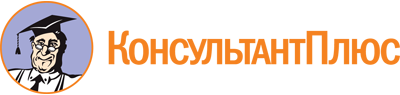 Приказ Комитета по охране объектов культурного наследия Томской области от 23.06.2020 N 0093/01-07
(ред. от 06.10.2023)
"Об утверждении административного регламента предоставления государственной услуги "Оценка качества оказания социально ориентированной некоммерческой организацией общественно полезных услуг"Документ предоставлен КонсультантПлюс

www.consultant.ru

Дата сохранения: 04.12.2023
 Список изменяющих документов(в ред. приказов Комитета по охране объектов культурного наследия Томскойобласти от 25.09.2020 N 0127/01-07, от 06.10.2023 N 0105/01-07)Список изменяющих документов(в ред. приказов Комитета по охране объектов культурного наследия Томскойобласти от 25.09.2020 N 0127/01-07, от 06.10.2023 N 0105/01-07)